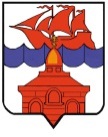                                              РОССИЙСКАЯ ФЕДЕРАЦИЯ                                 КРАСНОЯРСКИЙ КРАЙТАЙМЫРСКИЙ ДОЛГАНО-НЕНЕЦКИЙ МУНИЦИПАЛЬНЫЙ РАЙОНАДМИНИСТРАЦИЯ СЕЛЬСКОГО ПОСЕЛЕНИЯ ХАТАНГАПОСТАНОВЛЕНИЕ 06.11.2017 г.   	                                                                                                      № 145-П Об утверждении Положения о порядке применения взысканий, за несоблюдение ограничений и запретов, требований о предотвращении или об урегулировании конфликта интересов и неисполнение обязанностей, установленных в целях противодействия коррупции   	В соответствии с Федеральным Законом от 25 декабря 2008 года № 273-ФЗ «О противодействии коррупции», статьей 27.1. Федерального закона от 02 марта 2007 года N 25-ФЗ «О муниципальной службе в Российской Федерации», части 7 статьи 20 Федерального Закона от 27 ноября 2011 года № 329-ФЗ «О внесении изменений в отдельные законодательные акты Российской Федерации в связи с совершенствованием государственного управления в области противодействия коррупции»,                                                         ПОСТАНОВЛЯЮ:1.	Утвердить Положение о порядке применения взысканий, предусмотренных статьями 14.1., 15 и 27 Федерального закона от 02 марта 2007 года № 25-ФЗ «О муниципальной службе в Российской Федерации» за несоблюдение ограничений и запретов, требований о предотвращении или об урегулировании конфликта интересов и неисполнение обязанностей, установленных в целях противодействия коррупции, согласно приложению.2.	Опубликовать Постановление в Информационном бюллетене Хатангского сельского совета депутатов и администрации сельского поселения Хатанга и на официальном сайте органов местного самоуправления сельского поселения Хатанга www.hatanga24.ru.3.	Постановление вступает в силу в день, следующий за днем его официального опубликования.4.	Контроль за исполнением настоящего постановления оставляю за собой.Глава сельского поселения Хатанга                                                                Кулешов А.В                                                                                                                                                 Приложениек Постановлению администрациисельского поселения Хатангаот 06.11.2017 г. № 145-ППоложениео порядке применения взысканий, предусмотренных статьями 14.1., 15 и 27 Федерального закона от 02.03.2007г. N 25-ФЗ «О муниципальной службе в Российской Федерации» за несоблюдение ограничений и запретов, требований о предотвращении или об урегулировании конфликта интересов и неисполнение обязанностей, установленных в целях противодействия коррупции1. 	Настоящим положением устанавливается порядок применения взысканий, предусмотренных статьями 14.1., 15 и 27 Федерального закона от 02 марта 2007 года  N 25-ФЗ «О муниципальной службе в Российской Федерации» за несоблюдение ограничений и запретов, требований о предотвращении или об урегулировании конфликта интересов и неисполнение обязанностей, установленных в целях противодействия коррупции (далее - взысканий, установленных в целях противодействия коррупции) в отношении муниципальных служащих администрации сельского поселения Хатанга (далее - муниципальный служащий).2. 	За несоблюдение муниципальным служащим ограничений и запретов, требований о предотвращении или об урегулировании конфликта интересов и неисполнение обязанностей, установленных в целях противодействия коррупции Федеральными законами от 02 марта 2007 года N 25-ФЗ «О муниципальной службе в Российской Федерации», от 25 декабря 2008 года N 273-ФЗ «О противодействии коррупции»; налагаются следующие дисциплинарные взыскания (далее – взыскания):1) замечание;2) выговор;3) увольнение с муниципальной службы по соответствующим основаниям.3. 	Взыскания налагаются путем издания Распоряжения Главы сельского поселения Хатанга в отношении муниципального служащего на основании документов, указанных в пункте 6 настоящего Положения.4. 	Муниципальный служащий подлежит увольнению с муниципальной службы в связи с утратой доверия в случаях совершения правонарушений, установленных статьями 14.1 и 15 Федерального закона от 02 марта 2007 года N 25-ФЗ «О муниципальной службе в Российской Федерации» Распоряжением Главы сельского поселения Хатанга.5. 	При применении взысканий учитываются:1) 	характер совершенного муниципальным служащим коррупционного правонарушения, его тяжесть, обстоятельства, при которых оно совершено;2) 	соблюдение муниципальным служащим других ограничений и запретов, требований о предотвращении или об урегулировании конфликта интересов и исполнение им обязанностей, установленных в целях противодействия коррупции;3) 	предшествующие результаты исполнения муниципальным служащим своих должностных обязанностей.6. 	Взыскания, предусмотренные статьями 14.1, 15 и 27 Федерального закона от 02 марта 2007 года N 25-ФЗ «О муниципальной службе в Российской Федерации», применяются представителем нанимателя (работодателем) в порядке, установленном трудовым законодательством, нормативными правовыми актами  администрации сельского поселения Хатанга и (или) муниципальными нормативными правовыми актами, на основании:1) 	доклада о результатах проверки, проведенной уполномоченным должностным лицом;2) 	рекомендации комиссии по соблюдению требований к служебному поведению муниципальных служащих и урегулированию конфликта интересов в случае, если доклад о результатах проверки направлялся в комиссию;3) 	объяснений муниципального служащего;4) 	иных материалов, поступивших из органов прокуратуры, судебных органов,   в отношении муниципального служащего.7. 	Основаниями для применения взысканий являются:1) 	несоблюдение муниципальным служащим ограничений и запретов, требований о предотвращении или об урегулировании конфликта интересов и неисполнение обязанностей, установленных в целях противодействия коррупции Федеральным законом от 02 марта 2007 года N 25-ФЗ «О муниципальной службе в Российской Федерации», Федеральным законом от 25 декабря 2008 года N 273-ФЗ «О противодействии коррупции» и другими федеральными законами;2) 	утрата доверия в случаях совершения правонарушений, установленных статьями 14.1 и 15 Федерального закона от 02 марта 2007 года N 25-ФЗ «О муниципальной службе в Российской Федерации».8. 	В Распоряжении администрации сельского поселения Хатанга о применении к муниципальному служащему взыскания в случае совершения им коррупционного правонарушения в качестве основания применения взыскания указывается часть 1 или 2 статьи 27.1 Федерального закона "О муниципальной службе в Российской Федерации".9. 	Взыскания, предусмотренные статьями 14.1, 15 и 27 Федерального закона "О муниципальной службе в Российской Федерации", применяются в порядке и сроки, установленные трудовым законодательством, нормативными правовыми актами и (или) муниципальными нормативными правовыми актами.